SELECTMEN’S MEETING  AGENDAAugust 9, 20236:00PM Flag Salute 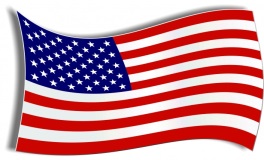 CALL TO ORDER: 6:00 PMROLL CALL:  Gary Ferrill, Chair, Lee Bryant, Vice Chair, Geoff Johnson, Dennis Harvey, Gerald FolsterDebbie Hodgins, Administrative Assistant & Nicole MacFarline, ClerkPUBLIC HEARING -     Clifton Area Snowmobile Club Bill Rand will give explanation for the request.Open for questions from the public:Motion to close hearing after Q&A 1.  Set a date for special town meeting vote 2.  Vote to sign the town meeting warrantAPPROVE THE MINUTES:  Approve the Select Board meeting Minutes for June 6th, 2023 Regular board meetingJune 15th, 2023 Emergency meeting to sign warrantsJune 28th, 2023 Special Town meeting electionGUEST:ADMINISTRATIVE ASSISTANT REPORT:1.  Letter from State of Maine (FEMA) regarding the Floodplain Ordinance voted at the June 28th election - State reviewed, and the Town of Clifton is in compliance. 2.  Letter from Senator Susan Collins – Commemorating the 175th birthday of Clifton, Maine3.  Abatement application 4. Letter dated July 11th, 2023 from Department of Economic & Development5. MRC Newsletter 6. Local Road Assistance application7. Tax rate Commitment – vote to setTOWN CLERK:MISCELLANOUS MONTHLY REPORTS:All Informational see attached if availableAnimal Control – Anne Greenlaw, ACO suggestions for Barking Dog Ordinance for CliftonCemetery Committee – Thank you notes from the 5th graders at Holbrook SchoolCode Enforcement – See reportEddington Fire – No reportSheriff – See reportNEW BUSINESS: OLD BUSINESS:1. Fee Schedule for the Solar Ordinance – Continue discussionPLANNING BOARD:1. Draft copy of the July meeting minutesROADS:WORKSHOP: PUBLIC COMMENT:EXECUTIVE SESSION:  ADJOURNMENT  Motion:               Time: